Документацияо закупке у единственного поставщика (подрядчика, исполнителя) на сумму свыше 100 тыс.руб.в соответствии с Федеральным законом от 18.07.2011г.  №223-ФЗ «О закупках товаров, работ, услуг отдельными видами юридических лиц» и Положением о закупке ЗаказчикаПриложением к настоящей документации является заполненный (не заполненный) проект договора, заключаемый по предмету закупки с единственным поставщиком (подрядчиком, исполнителем).ПРОЕКТ ДОГОВОРАна поставку товаров       г. Новосибирск                                                                                                 « ____ » ___________ 2017г.           Федеральное государственное бюджетное образовательное учреждение высшего образования «Сибирский государственный университет путей сообщения» (СГУПС), именуемое в дальнейшем Заказчик, в лице проректора Васильева Олега Юрьевича, действующего на основании доверенности № 4 от 01.03.2016г. с одной стороны  и  Общество с ограниченной ответственностью «Офис Инсайд» именуемое в дальнейшем Поставщик, в лице Генерального директора И Александра Хелсуевича действующего на основании Устава, с другой стороны, с целью осуществления закупки на основании Федерального закона от 18.07.2011г. №223-ФЗ и  в соответствии с подпунктом 1 пункта 5.1 Положения о закупке Заказчика, заключили  настоящий договор на поставку товаров (далее – договор) о нижеследующем: 1.Предмет договора1.1. По настоящему договору Поставщик принимает на себя обязательства по поставке товара – перфорированные металлические стулья, а Заказчик обязуется принять товар и оплатить его стоимость. 1.2.Поставщик поставляет Заказчику: перфорированные металлические стулья – 18 секций.1.3.Полный перечень товара, его характеристики, количество, цена на единицу указаны в спецификации, являющейся приложением №1 к настоящему договору.2.Цена  договора и порядок оплаты        2.1. Цена договора составляет 241 920,00 руб. (Двести сорок одна тысяча девятьсот двадцать рублей 00 копеек), в том числе НДС 18% - 36 903,05руб.        2.2. Цена договора включает в себя стоимость поставляемого товара, стоимость упаковки, транспортные расходы, расходы на доставку, погрузку и разгрузку с подъемом на этаж, доставку до склада заказчика, а также расходы по уплате всех необходимых налогов, сборов и пошлин.         2.3. Заказчик осуществляет оплату в следующем порядке:- аванс 30% в течение 5-ти банковских дней со дня подписания договора сторонами и предоставления Поставщиком счета на оплату;- окончательный расчет производится Заказчиком после поставки всего объема товара, в течение 5-ти банковских дней со дня предоставления Поставщиком подписанных сторонами документов на оплату (счет-фактура, товарная накладная).        2.4.В случае установления при приемке товара его недостатков по количеству, качеству, ассортименту и комплектности, подтвержденных актом приемки, составленным в соответствии с условиями договора, Заказчик вправе отказаться от оплаты цены договора до момента устранения Поставщиком выявленных недостатков.        2.5.При невозможности устранения недостатков в поставленном товаре или неисполнении Поставщиком обязательств по их устранению Заказчик вправе отказаться от поставленного товара и его оплате в полном объеме и расторгнуть договор в одностороннем порядке.     2.6. Заказчик производит оплату товара за счет средств, полученных из внебюджетных источников в безналичном порядке путем перечисления денежных средств на расчетный счет Поставщика. 3. Условия поставки и приемки товара      3.1. Поставщик обязуется поставить товар на материальный склад Заказчика в течение 21 календарного дня со дня получения Поставщиком аванса.      3.2. Поставщик обязан передать товар Заказчику в соответствии с условиями настоящего договора, предоставить сертификаты или декларации, обязательные для данного вида товара, и иные документы, подтверждающие качество товара, оформленные в соответствии с законодательством Российской Федерации.       3.3. При обнаружении несоответствия товара условиям настоящего договора по количеству, комплектности и номенклатуре в момент его передачи (если установление таких данных возможно при передаче товара), Поставщиком совместно с представителем Заказчика составляется акт о выявленных расхождениях и делается соответствующая отметка в товарной накладной. Составленный таким образом акт является юридическим основанием для предъявления претензий Поставщику.       3.4. Приемка товара по количеству и качеству осуществляется Заказчиком в течение 3 (трех) рабочих дней со дня передачи Поставщиком упакованного товара Заказчику. Приемка товара по количеству и качеству производится на складе Заказчика или по месту доставки товара, указанному в договоре.       3.5..В случае, если при приемке товара после вскрытия тары или упаковки, Заказчиком будет установлено несоответствие товара по количеству, качеству, комплектности, ассортименту условиям договора и (или) сопроводительным документам, Заказчик уведомляет об этом Поставщика посредством направления письменного, факсового или электронного сообщения в срок не более 3 (трех) рабочих дней с момента обнаружения недостатков, с обязательным указанием какого рода несоответствия выявлены. В этом случае Поставщик обязан выполнить при получении указанного сообщения одно из следующих действий: - направить своего представителя, подтвердив его полномочия, для установления выявленных недостатков и составления акта;- уполномочить какое-либо третье лицо быть своим представителем при анализе недостатков и уполномочить его подписать акт;- направить сообщение в любой форме о принятии претензии Заказчика по недостаткам товара и согласии на составление Заказчиком акта о выявленных недостатках в одностороннем порядке.       3.6..Если Поставщик в течение 3 (трех) рабочих дней с момента направления сообщения Заказчиком не выполнил одно из действий, указанных в пункте 3.5. договора, Заказчик составляет акт приемки в одностороннем порядке, а претензии Заказчика по недостаткам товара, выявленным при его приемке, считаются принятыми Поставщиком.      3.7.Акт, составленный Заказчиком совместно с Поставщиком или его представителем, а также в одностороннем порядке по условиям договора, является основанием для предъявления претензий и требований Заказчика к Поставщику об устранении недостатков, выявленных при приемке товара.        3.8. В случае выявления несоответствия товара по количеству, комплектности,  Поставщик обязан доставить недостающее количество товара или доукомплектовать его в течение 10 календарных дней или в течение другого срока, установленного  в акте или требовании Заказчика, со дня предъявления данных требований Заказчиком.       3.9.В случае выявления несоответствия товара по качеству или ассортименту, Поставщик обязан произвести замену некачественного товара на товар, соответствующий условиям договора, или устранить несоответствие ассортимента в течение 10 календарных дней или в течение другого срока, установленного в акте или требовании Заказчика, со дня предъявления данных требований Заказчиком.        3.10. Документом, подтверждающим факт передачи товара, служит товарная накладная, подписанная уполномоченным представителем Заказчика.       3.11. Поставщик обязан предоставлять Заказчику вместе с товаром следующие документы:товаросопроводительные документы (товарную накладную, счет-фактуру);сертификаты соответствияа также другие необходимые документы.         3.12. Переход права собственности на поставляемый товар от Поставщика к Заказчику наступает с момента передачи его Заказчику.4. Гарантии качества товара       4.1. Поставщик несет ответственность за качество всего состава поставляемого товара  в течение гарантийного срока.        4.2. Срок гарантии на поставляемый товар - 12 месяцев от даты поставки товара (даты подписания акта исполнения обязательств по поставке товара).        4.3. Поставщик гарантирует, что поставленный по договору товар изготовлен в соответствии с действующими стандартами и нормами.         4.4.Гарантийное обслуживание товара осуществляется силами Поставщика или за его счет, без затрат со стороны Заказчика. Запасные части, устанавливаемые на оборудование в течение гарантийного обслуживания, должны быть сертифицированы на совместимость с основным оборудованием производителем основного оборудования. 5. Ответственность сторон  5.1. Сторона, не исполнившая или ненадлежащим образом исполнившая свои обязательства по настоящему договору, обязана возместить другой стороне причиненные этим убытки.  5.2. В случае просрочки исполнения Поставщиком  обязательств (в том числе гарантийного обязательства), предусмотренных договором, Заказчик направляет Поставщику  требование об уплате пени.  Пеня начисляется за каждый день просрочки исполнения Поставщиком обязательства, предусмотренного договором, начиная со дня, следующего после дня истечения установленного договором срока исполнения обязательства, и устанавливается в размере 0,1 % от цены договора        5.3. В случае ненадлежащего исполнения Поставщиком  обязательств, предусмотренных договором, за исключением просрочки исполнения  в соответствии с п.5.2. договора,  Заказчик направляет Поставщику требование об уплате штрафа в виде фиксированной суммы - 0,1% цены договора.        5.4. В случае просрочки исполнения Заказчиком обязательств, предусмотренных договором,  Поставщик вправе потребовать уплаты пени, которая  начисляется за каждый день просрочки исполнения обязательства, предусмотренного договором, начиная со дня, следующего после дня истечения установленного договором срока исполнения обязательства, и составляет  одну трехсотую действующей на дату уплаты пени ставки рефинансирования Центрального банка РФ от не уплаченной в срок суммы.        5.5. Сторона освобождается от уплаты штрафа, пени, если докажет, что неисполнение или ненадлежащее исполнение обязательства, предусмотренного договором, произошло вследствие непреодолимой силы или по вине другой стороны.         5.6.Возмещение причиненных убытков и уплата неустойки не освобождает стороны от исполнения своих обязательств по договору в полном объеме.        5.7. Возмещение причиненных убытков, уплата неустойки виновной стороной осуществляется на основании письменной претензии другой стороны.6. Обстоятельства непреодолимой силы        6.1. Ни одна из Сторон не несет ответственность за полное или частичное невыполнение своих обязательств, если это произошло по вине обстоятельств непреодолимой силы, произошедших во время выполнения настоящего договора, таких как: наводнение, пожар, землетрясение и другие природные  явления, а также война, боевые действия, блокады и действия государственных органов власти.     6.2. Сторона, для которой в связи с названными обстоятельствами создалась невозможность выполнения своих обязательств по договору, обязана письменно известить другую сторону об этом в наиболее короткий срок с указанием причин неисполнения.7. Порядок разрешения споров       7.1. Все споры или разногласия, возникающие между сторонами по настоящему договору или в связи с ним, разрешаются путем переговоров между сторонами.       7.2.  Любые споры, не урегулированные во внесудебном порядке, разрешаются арбитражным судом Новосибирской области.       7.3. До передачи спора на разрешение арбитражного суда стороны должны принять меры к его урегулированию в претензионном порядке. Претензия должна быть рассмотрена и по ней должен быть дан письменный ответ по существу стороной, которой адресована претензия, в срок не позднее 10 (десяти) календарных дней со дня ее получения.8.Срок действия  договора и прочие условия.     8.1. Договор вступает в силу после его подписания  сторонами  и действует до исполнения сторонами своих обязательств.  8.2. Настоящий договор может быть изменен  по соглашению сторон, любые изменения и дополнения к настоящему договору имеют силу только в том случае, если они оформлены в письменном виде и подписаны обеими сторонами.  8.3.Настоящий договор может быть расторгнут по соглашению сторон, решению суда, и в одностороннем порядке, по основаниям, предусмотренным гражданским законодательством РФ.        8.4. Настоящий договор составлен в двух экземплярах, имеющих одинаковую юридическую силу, по одному для каждой из сторон. 9.Юридические адреса сторонПриложение № 1к Договору №____________от «_____ » ___________________2017 годаСпецификация №11) Гарантийный срок на товар составляет 12 месяцев с момента подписания товарной накладной.2) Способ доставки: доставка и подъем по адресу г. Новосибирск, ул. Залесского 3/1.3) Сборка мебели производится силами Поставщика.М.п	М.пСпособ закупкиЗакупка у единственного поставщика (подрядчика, исполнителя), предусмотренная подпунктом 1 пункта 5.1. Положения о закупке ЗаказчикаНаименование, место нахождения, почтовый адрес, адрес электронной почты, телефон заказчикаЗаказчик – Федеральное государственное бюджетное образовательное учреждение высшего образования «Сибирский государственный университет путей сообщения»Местонахождение и почтовый адрес: 630049, г.Новосибирск, ул.Дуси Ковальчук, д.191, СГУПСЭ/п: mva@stu.ruТелефон: (383) 328-0369Предмет договора с указанием характеристик, иных показателей, определяющих предмет.Количество или объем товара, работы, услугиПоставка перфорированных металлических стульев - 18 секций (согласно проекта договора).Место, сроки, условия поставки товара, выполнения работ, услугПоставка на материальный склад Заказчика в течение 21 календарного дня со дня получения Поставщиком аванса (согласно проекта договора)Начальная максимальная цена договора (с порядком ее формирования)Цена: 241 920,00 рублей (Цена включает в себя стоимость поставляемого товара, стоимость упаковки, транспортные расходы, расходы на доставку, погрузку и разгрузку с подъемом на этаж, доставку до склада заказчика, а также расходы по уплате всех необходимых налогов, сборов и пошлин)Форма, сроки и порядок оплатыБезналичный расчет, аванс 30% в течение 5-ти банковских дней со дня подписания договора сторонами и предоставления Поставщиком счета на оплату;окончательный расчет производится Заказчиком после поставки всего объема товара, в течение 5-ти банковских дней со дня предоставления Поставщиком подписанных сторонами документов на оплату (счет-фактура, товарная накладная).Срок, место, порядок предоставления документации о закупке и разъяснений к нейНе предоставляетсяПорядок, место, дата подачи заявок на участие в закупкеЗаявки не подаютсяТребования к участнику закупки- не проведение ликвидации участника закупки - юридического лица и отсутствие решения арбитражного суда о признании участника закупки - юридического лица, индивидуального предпринимателя банкротом и решения об открытии конкурсного производства;- не приостановление деятельности участника закупки в порядке, предусмотренном законом- отсутствие сведений об участнике закупки в реестрах недобросовестных поставщиков, ведение которых предусмотрено Федеральным законом  № 223-ФЗ и Федеральным законом от 05.04.2013г. №44-ФЗ «О контрактной системе в сфере закупок товаров, работ, услуг для обеспечения государственных и муниципальных нужд».Место и дата рассмотрения предложений участников закупки и подведение итоговПредложения не рассматриваются, итоги закупки не подводятсяКритерии и порядок оценки и сопоставления заявокОценка и сопоставление заявок не производитсяЗаказчик:ФГБОУ ВО «Сибирский государственный университет путей сообщения» (СГУПС).Новосибирск,49 ул.Д.Ковальчук д.191, ИНН: 5402113155 КПП 540201001ОКПО 01115969Получатель: УФК по Новосибирской области (СГУПС л/с 20516Х38290)БИК 045004001Банк: Сибирское ГУ Банка России г.НовосибирскРасчетный счет   40501810700042000002Проректор СГУПС________________ О.Ю.ВасильевПоставщик:ООО «Офис Инсайд»Юр. адрес: 630099, г. Новосибирск, ул. Орджоникидзе, 40, офис 2403.Факт. адрес:  г. Новосибирск, проспект Димитрова, 14.Тел: +7 (383) 207-55-21ИНН 5406769808 / КПП 540601001ОГРН: 1145476000812р/с: 40702810001200000419 ПАО Транскапиталбанкк/с: 30101810050030000753БИК: 045003753ОКПО 31513578ОКТМО 50701000001Дата постановки на учет в н/о 10.01.2014E-mail: info@citymebel-nsk.ruГенеральный директор ООО «ОфисИнсайд»____________________ И А.Х.№№АртикулАртикулАртикулАртикулТовары (работы, услуги)Товары (работы, услуги)Товары (работы, услуги)Товары (работы, услуги)Товары (работы, услуги)Товары (работы, услуги)Товары (работы, услуги)Товары (работы, услуги)Товары (работы, услуги)Товары (работы, услуги)Товары (работы, услуги)Товары (работы, услуги)Товары (работы, услуги)Товары (работы, услуги)Товары (работы, услуги)Товары (работы, услуги)Товары (работы, услуги)Кол-воКол-воКол-воЕд.Ед.ЦенаЦенаЦенаЦенаСуммаСуммаСуммаСуммаСумма11Двухместная секция каркас серый/опоры хромДвухместная секция каркас серый/опоры хромДвухместная секция каркас серый/опоры хромДвухместная секция каркас серый/опоры хромДвухместная секция каркас серый/опоры хромДвухместная секция каркас серый/опоры хромДвухместная секция каркас серый/опоры хромДвухместная секция каркас серый/опоры хромДвухместная секция каркас серый/опоры хромДвухместная секция каркас серый/опоры хромДвухместная секция каркас серый/опоры хромДвухместная секция каркас серый/опоры хромДвухместная секция каркас серый/опоры хромДвухместная секция каркас серый/опоры хромДвухместная секция каркас серый/опоры хромДвухместная секция каркас серый/опоры хромДвухместная секция каркас серый/опоры хром222шт.шт.11 200,0011 200,0011 200,0011 200,0022 400,0022 400,0022 400,0022 400,0022 400,0022Трехместная секция каркас серый/опоры хромТрехместная секция каркас серый/опоры хромТрехместная секция каркас серый/опоры хромТрехместная секция каркас серый/опоры хромТрехместная секция каркас серый/опоры хромТрехместная секция каркас серый/опоры хромТрехместная секция каркас серый/опоры хромТрехместная секция каркас серый/опоры хромТрехместная секция каркас серый/опоры хромТрехместная секция каркас серый/опоры хромТрехместная секция каркас серый/опоры хромТрехместная секция каркас серый/опоры хромТрехместная секция каркас серый/опоры хромТрехместная секция каркас серый/опоры хромТрехместная секция каркас серый/опоры хромТрехместная секция каркас серый/опоры хромТрехместная секция каркас серый/опоры хром161616шт.шт.13 720,0013 720,0013 720,0013 720,00219 520,00219 520,00219 520,00219 520,00219 520,00Итого:Итого:Итого:Итого:241 920,00241 920,00241 920,00241 920,00241 920,00В том числе НДС:В том числе НДС:В том числе НДС:В том числе НДС:В том числе НДС:В том числе НДС:В том числе НДС:В том числе НДС:В том числе НДС:В том числе НДС:В том числе НДС:В том числе НДС:В том числе НДС:В том числе НДС:В том числе НДС:В том числе НДС:В том числе НДС:В том числе НДС:В том числе НДС:В том числе НДС:В том числе НДС:В том числе НДС:В том числе НДС:В том числе НДС:В том числе НДС:В том числе НДС:В том числе НДС:В том числе НДС:В том числе НДС:В том числе НДС:В том числе НДС:В том числе НДС:36 903,0536 903,0536 903,0536 903,0536 903,05Всего к оплате:Всего к оплате:Всего к оплате:Всего к оплате:Всего к оплате:241 920,00241 920,00241 920,00241 920,00241 920,00Покупатель:ФГБОУ ВО СГУПС Поставщик:ООО «ОФИС ИНСАЙД»Проректор:______________/ Васильев О.Ю. /Генеральный директор:_______________/ И А. Х. /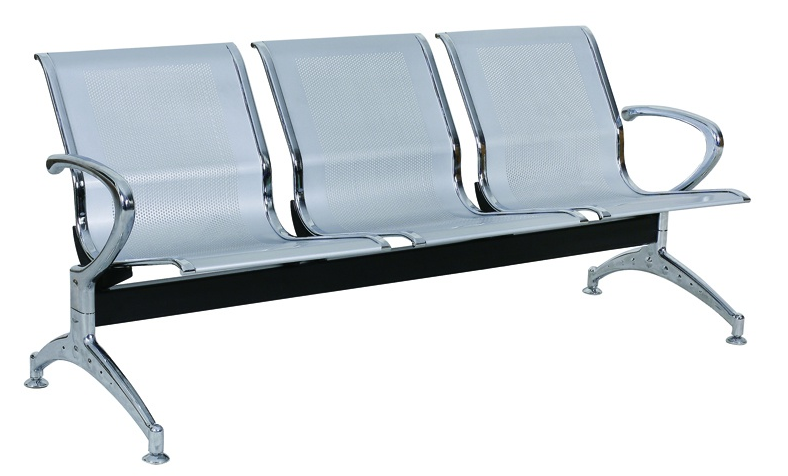 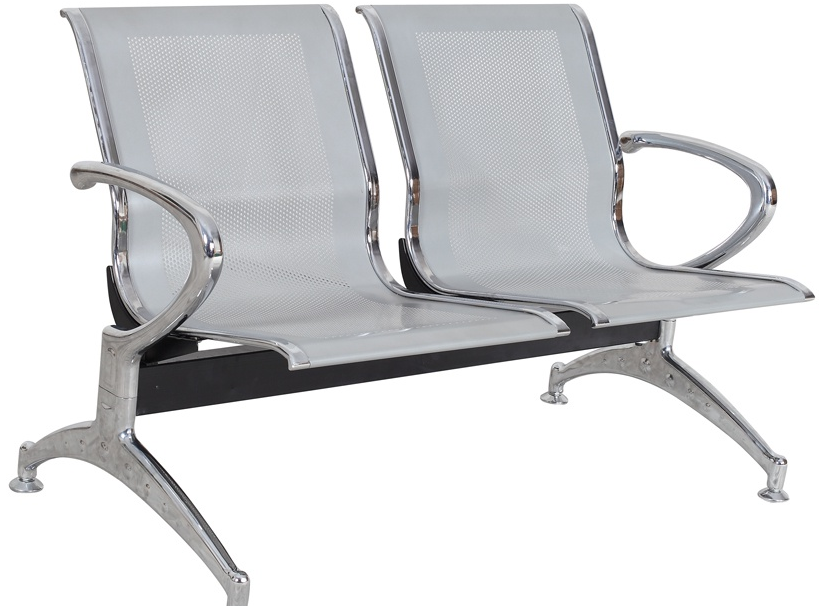 